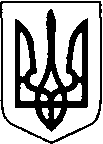 Виконавчий  комітет  Нововолинської  міської  радиВолинської області Р І Ш Е Н Н Я                01  вересня 2022 року                         м. Нововолинськ                                    № 361Про ціни на платні послугизакладів освіти Нововолинської міської радиВолинської областіВідповідно до статті 13 Бюджетного Кодексу України від 08.07.2010 №2456-VI, пункту 2 статті 28 Закону України «Про місцеве самоврядування в Україні», постанови Кабінету Міністрів України від 27.08.2010 №796 «Про затвердження переліку платних послуг, які можуть надаватися  навчальними  закладами, іншими установами та закладами системи освіти, що належать до державної і комунальної форми власності»  зі змінами та доповненнями, листа управління освіти з розрахунками від 17.08.2022 № 634/01-11, виконавчий комітет Нововолинської міської ради:ВИРІШИВ :1.Встановити ціну на платну послугу, яку надає Нововолинський ліцей №3: - група продовженого дня для учнів перших класів – 180,00 грн за один місяць на одного учня (навантаження вчителя/-ів на місяць 40 год.).2.Вважати таким, що втратив чинність пункт 1 рішення виконавчого комітету від 02.09.2021р. № 308. 3.Контроль за виконанням цього рішення покласти на начальника управління освіти Сергія Мороза.Міський голова                                                                                     Борис КАРПУССергій Мороз 31794Р О З Р А Х У Н О Квартості платних послуг Нововолинського ліцею №3Група продовженого дня для учнів перших класівВартість послуги на одну дитину:   5400,00 грн / 30 діт.   =  180,00  грн за місяць.Начальник управління освіти                                                       Сергій МОРОЗПояснювальна запискаЗміна вартості платних послуг в Нововолинському ліцею № 3 відбулося, за рахунок підняття мінімальної заробітної плати : у 2021році мінімальна зарплата  була 6000,00 грн - стала 6500,00 грн з 1 січня 2022 року, та  підвищення посадових окладів (тарифних ставок) всім категоріям працівників закладів і установ освіти з 1 січня 2022 року відповідно до зростання посадового окладу (тарифної ставки) працівника І тарифного розряду Єдиної тарифної сітки та тарифних коефіцієнтів за розрядами Єдиної тарифної сітки, який був 2670,00грн, а став 2893,00 грн, зростанням вартості тарифів на  енергоносії  вартість 1кВт/год. була – 3,624038 грн, а стала  - 5,31 грн, зростанням вартості тарифів на  теплопостачання  вартість 1Гкал була – 2167,41грн., а стала  - 3600,00 грн та зростанням вартості тарифів на  водопостачання та водовідведення  вартість 1м3 була – 33,94 грн., а стала  - 39,95 грн.Начальник управління освіти                                                       Сергій МОРОЗПредмет викладанняНазва показниківВартість, грн.за один місяцьВихователь групи продовженого днядля учнів 1-их класівСлюсарчук М.В.5265,00 грн × 10%(постанова  №22) = 526,50 грн5265,00 грн+ 526,50 грн /30 год. × 6 год = 1158,30 грн1158,30 грн × 25 %(престижність) = 289,58 грн1158,30 грн + 289,58 грн =  1447,88 грн1447,88 грн × 9 міс. = 13030,92 грн13030,92 грн × 22% = 2866,80 грн13030,92 грн + 2866,80 грн / 9 міс.= 1766,41 грн1447,88 ×9 (міс.) / 266 (відпрацьовані календарні дні за робочий рік.) × 50 (календарні дні відпустки) = 2449,42 грн2449,42 грн × 22 % = 538,87 грн2449,42 грн + 538,87 грн = 2988,29 грн. (відпускні  за 9 міс.)2988,29 грн / 9 міс. = 332,03 грн (за 1 міс.)1766,41 грн +332,03 грн = 2098,44 грн (за 1 міс.)2098,44 грнВихователь групи продовженого днядля учнів 1-их класівГринь М.С.6567,00 грн х 10%(постанова  №22) = 656,70 грн6567,00 грн + 656,70 грн / 30 год. × 4 год.= 963,16 грн963,16 грн × 25%(престижність) = 240,79 грн963,16 грн × 20%(вислуга) = 192,63 грн963,16 грн+240,79 грн +192,63 грн =1396,58грн1396,58 грн × 9 (міс.) = 12569,22 грн12569,22 грн × 22 %(нарахування на з/п)  = 2765,23 грн12569,22 грн+ 2765,23 грн / 9 міс. = 1703,83 грн1396,58 грн. × 9 (міс.) /266 (відпрацьовані календарні дні за робочий рік.) × 50 (календарні дні відпустки) = 2362,64 грн2362,64 грн × 22 % = 519,78грн2362,64 грн + 519,78 грн = 2882,42 грн. (відпускні  за 9 міс.)2882,42 грн / 9 міс. = 320,27 грн (за 1 міс.)1703,83 грн  + 320,27 грн = 2024,10 грн (за 1 міс.)2024,10 грнРазом заробітна плата2024,10 грн. +2098,44 грн. = 4122,54 грн.4122,54 грнГосподарські витратиКомунальні послуги: 259,44 грнОпалення 60,74 грн × (50 м.кв ) : 30 днів : 24 год × 40год  =  168,72 грнВодопостачання       ( 25л :1000л) м.куб. × 39,95 грн : 24год × 40год ×  30 діт. = 49,94 грнЕлектроенергія(8 ламп × 24 Ват)/1000 × 5,31 грн × 40 год  = 40,78 грнВитрати на прибирання приміщення – 734,00 грн Чистячий засіб 1 шт.  × 26,00грн  = 26,00 грнАнтисептик «Септо Плюс»  1 пл. × 315,00грн  = 315,00 грнМило  рідке 1 пл.  × 25,00грн  = 25,00 грнДезінфікуючий засіб «Санітаб» 1кг × 306,00 грн= 306,00 грнПаперові рушники 2шт. × 31,00 грн = 62,00 грнДрібний ремонт обладнання (фарба, лак, замки, ручки, скло,тощо) – 200,00 грн1193,44 грнНавчальні витратиАмортизаційні витрати 15801586,00  грн /  3470,1 кв.м. × 50 кв.м. / 12 міс. / 30 дн. /24год. ×  40 год. × 5% = 52,71 грн52,71 грнНакладні витратиПослуги банку31,31 грнЗагальна вартість платної послуг5400,00 грн